SHIVALIK PUBLIC SCHOOL, MOHALI PLANNER FOR THE MONTH OF DECEMBER & JANUARY 2019- 2020CLASS – IDear ParentsAs you are aware that Unit test - 4  is ensuing in the month of January, accordingly, below mentioned is the extract of the relevant syllabi for Unit testENGLISH LITERATUREReading comprehension   : L- 3  The Magic seed  and  L- 4  The Happy Train ( seen passage And unseen passage )Poem : Look at the MoonVocabulary :Understanding the poem ( Page 26 )Play with words ( page 21,31 )Spell it right ( Page 22 ,31)DictationActivity :Draw a picture of night at skyDraw a fruit which have lots of seedENGLISH LANGUAGECREATIVE WRITING: Make Sentences : seed , sweet, magic , huge, flower,hungry ,lunch ,pocket ,train ,bellThink and write ( Page 33 ,42 )Composition: Write five lines on  ‘ My favourite fruit’GRAMMARKnow Grammar from lesson 3 and 4 ( Page 32 ,39,40,41)Grammar worksheet of lesson ‘The magic seed ‘ ( Page 53 ,54, 55, 56) and lesson ‘ The Happy Train ‘ ( Page 56 ,57 , 58) (questions A to D)English oral -    Reading of L- 3 and 4English Recitation – Look at the moonMATHS  :  Unit -8Lesson -3    MEASUREMENTLesson -4 Shapes and PatternsUNIT -9Lesson –5  fractionLesson -6 Data Handling Table  of  10HINDIUnit -8औ की मात्रा का प्रयोगUnit -9 अनुस्वर( अं ) का प्रयोग और   चन्द्रबिन्दु  (ँ ) का  प्रयोगCREATIVE WRITING- वाक्य बनाओ : मौसी ,तौलिया ,नौका, पौधा ,चौकी , रंग ,पतंग ,अंगूर ,तांगा , अंगूठी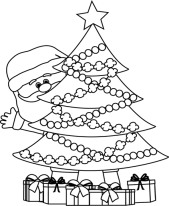 GRAMMAR - विपरीत शब्द - चढ़ना ,इधर ,ऊपर ,  मीठा ,आना , आज ,दिन ,जीत ,सुबह .आगेVOCABULARY-पाँच पक्षियों के नाम लिखो, शरीर  के  अंगो  के नाम     कविता : सीखोPUNJABI:- Oral Test of  ਯ  ਤੋਂ   ੜ ਤੱਕ ਅਤੇ  ਓ  ਤੋਂ  ੜ ਤੱਕ।ACTIVITIES (DECEMBER AND JANUARY)S.NO.DATEDAYACTIVITY119.12.2019     THURSDAY                     ANGEL MAKING - CRAFT ACTIVITY220.12.2019     FRIDAYANNUAL EXHIBITION ON TEACHING AIDS321.12.2019SATURDAY                                P.T .M423.12.2019      MONDAY                   CHRISTMAS  ASSEMBLY524-12-2019      TUESDAY                 GIFT EXCHANGE ACTIVITY   624.12.2019      TUESDAY                 NEW YEAR CARD MAKING ACTIVITY                 713.01.2020        MONDAY                SPECIAL ASSEMBLY ON LOHRI         823.01.2020THURSDAYPRE-REPUBLIC DAY CELEBRATIONS